Объявления на поиске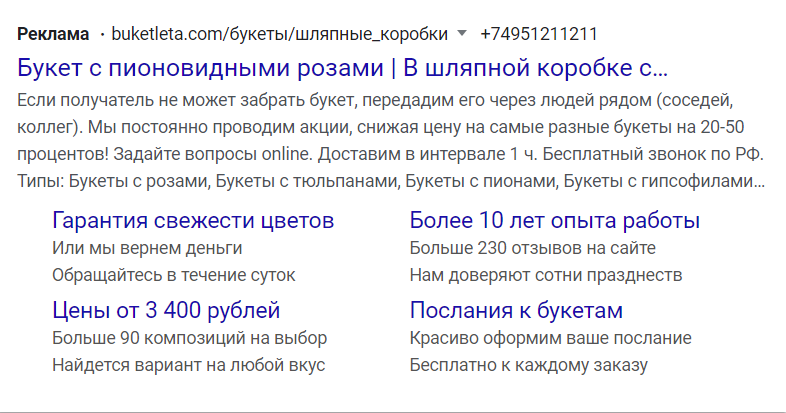 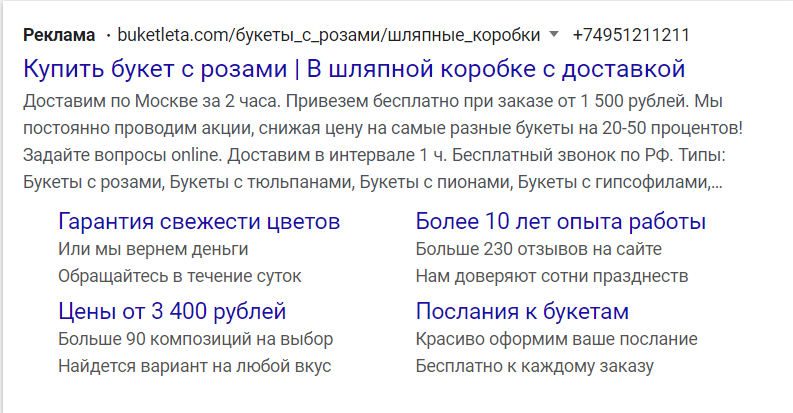 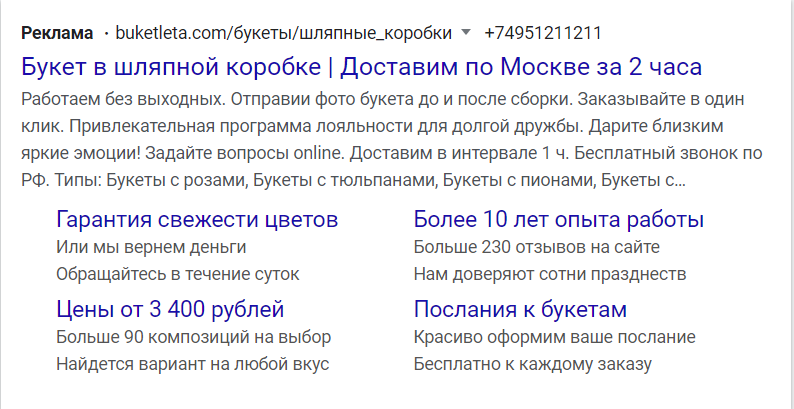 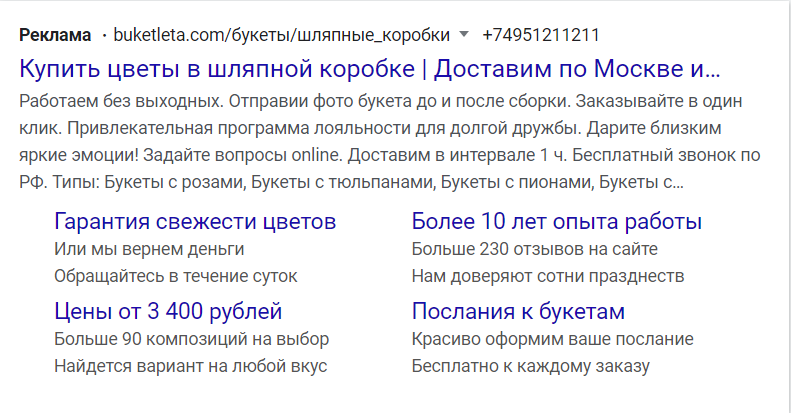 Объявления в КМС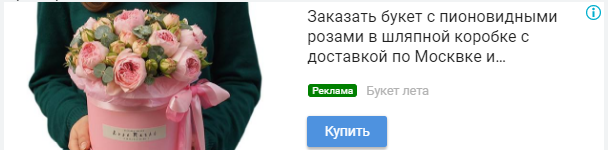 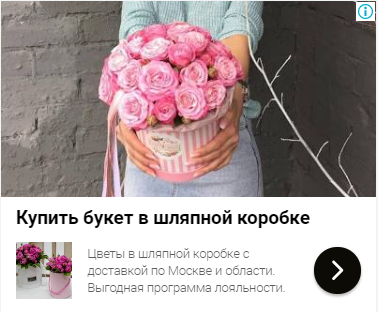 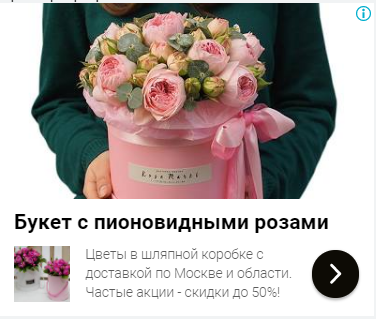 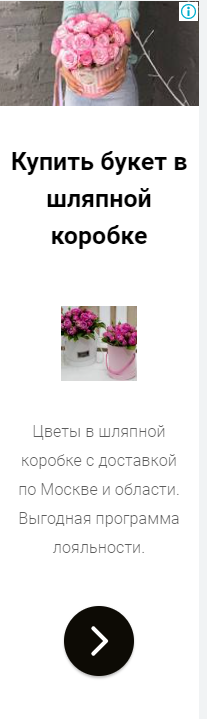 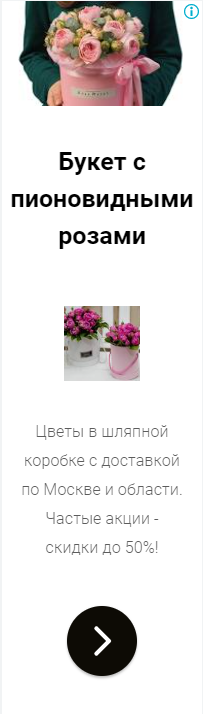 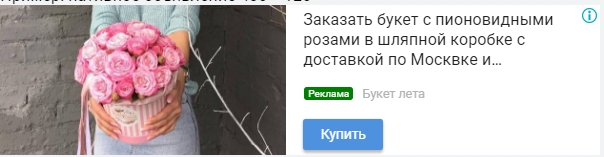 